Dr. Nada Ali Ahmed Al-AliC.VPersonal InformationName:                    Nada Ali Ahmed Al-Ali.Date of Birth:         9-6-1962Gender:                  FemaleNationality:             Iraqi; Arab.Marital status:         Married; 3children.E-mail:                    nadali62@yahoo.com  // naa@uomosul.edu.iqTel:                          +9647701669500Residence:               Iraq; Mosul; Al Andalus Square.Present occupation -Assistant Professor in Pediatrics; Collage of medicine/ Mosul/ Iraq.-Consultant Pediatrician; Alkhansaa Teaching Hospital/ Mosul/ Iraq.JOPS  1986-1987: Resident Doctor (internship); Mosul’s teaching Hosp. 1987-1989: General Practitioner Doctor in the Rural Area.  1989-1990: Senior House Officer (Ped.); Al- Khansaa teaching Hosp.1990-1994: Student in the Iraqi Board for Pediatricians. 1995-2019: Lecturer in Pediatrics/ Collage of Medicine/ University of Mosul.2005-2019: Supervisor in the Iraqi Board of Medical Specializations. 2003-2019: Assistant Professor in Pediatrics.2009-2019: Consultant Pediatrician.Degrees(M.B.Ch.B.) collage of medicine/ University of Mosul 1986.(F.I.C.M.S. Ped.) Fellow of Iraqi Board for Medical Specializations Baghdad- Iraq 1994.(D.C.H) High Diploma in Pediatrics/ University of Baghdad 1994. Commendation Letters (15) Letters of Thanks and Appreciations. (Ministry of Health& Ministry of Higher Education).Research Work Effect of Blockade on Iraqi Children[Ann. Coll. Med. Mosul 2001 (26)]Effect of Dexamethasone on I.R.D.S. in Preterm Babies[Ann. Coll. Med. Mosul 2002]Megaloblastic Anemia in Children[Ann. Coll. Med Mosul 2002(28)] Clinical Profile of Hemolytic Uremic Syndrome[Tikirit Medical J. 2003]Cerebral Palsy in Mosul [Ann. Coll. Med Mosul 2007]Respiratory Distress in Neonate with Special Reference to Pneumonia[Tikrit Medical J. 2004]Seroprevalance of Hepatitis B&C in Patients with Malignancy[J. of Iraqi medical specialization 2014]Clinical and Epidemiological Aspects of Childhood Diabetes[Ann Coll. Med Mosul 2010]Comparison Between Traditional Phototherapy& Double Phototherapy in Neonatal Jaundice[J. of Iraqi Medical Specialization 2012]Pathological Causes of Short Stature in Children[Tikrit Medical J. 2008]Comparative Effectiveness of Tepid Sponging and Antipyretic Drugs Versus Only Antipyretics in Management of Fever[10th national scientific conference Nursery College 2012]Is there any Relation between BCG Scar Size and Asthma in Children?[Fourth NMC conference 2019]Supervisor and Discussion of Postgraduate Students Supervisor for Iraqi Board of Medical Specializations ped. (13) Students. Supervisor for the Degree of MSC in Pediatric Nursing 2012Supervisor for Iraqi Board of Casualty Medicine 2009  سيرة ذاتيةمعلومات شخصية:-الاسم واللقب:                    ندى علي احمد العليتاريخ الميلاد:                   9/6/1962 الموصلالحالة الزوجية:                  متزوجةالجنسية:                          عراقيةالعنوان الدائم:                   العراق/ محافظة نينوى/ مدينة الموصل/ حي الاندلستاريخ اول تعيين:               29/7/1986عدد سنوات الخدمة:            32رقم هوية الاحوال المدنية:    00626294رقم الهاتف:                     009647701669500البريد الالكتروني:             nadali62@yahoo.com  naa@uomosul.edu.iq   //               الوظيفة الحاليةأستاذ مساعد في كلية طب الموصل قسم طب الأطفال/ جامعة الموصلطبيب استشاري/ مستشفى الخنساء التعليميمشرف ومدرب في بورد طب الاطفالالشهادات1986 بكالوريوس طب وجراحة عامة- جامعة الموصل1994الدبلوم العالي في طب الأطفال- جامعة بغداد1994 زمالة المجلس العراقي للاختصاصات الطبية في طب الأطفال البورد (الدكتوراه) المجلس العراقي للاختصاصات الطبية  الوظائف السابقةمدرس في طب الأطفال/ كلية طب الموصل 1995أستاذ مساعد 2003في طور الحصول على لقب الاستاذ( تم التقديم منذ اذار /2015) منذ عام 1995-2018 مدرس لطلاب الدراسات العليا وتدريب طلاب كلية الطب المرحلتين الخامسة والسادسة2005-2019 الإشراف على ثلاثة عشر طالبا في بورد الأطفال مناقشة عدد من طلاب البورد لطب الأسرة وطب الأطفال وطب الطوارئ اللجان المهنية والعلميةاللجنة العلمية /فرع طب الأطفاللجنة الدراسات العليا في كلية الطبلجنة الإرشاد الجامعي / كلية الطبالجمعيات العلمية والمهنيةعضوه نقابة الأطباء العراقيةعضو جمعية طب الاطفال العراقيةالخبرات 	خبرات تخصصية في طب الأطفال والأطفال حديثي الولادة(الخدج)التأليف والنشراثنا عشر بحثا منشور في مجلات ومؤتمرات عراقية ودولية المؤتمرات والندوات العلميةالمشاركة في دورة التدريب على الإسعاف الأولي لكلية الطب الملكية البريطانية عمان/الأردن 2006المشاركة في دورة طرق التدريس لكلية الطب الملكية البريطانية عمان/الأردن 2006المشاركة في مؤتمر الطفل العراقي الأول والثاني /جامعة الموصل /وحدة البحوث النفسية 2008/ 2012/2019حضور مؤتمرات علمية داخل وخارج القطرالمشاركة في الندوات العلمية لطب الأطفال السنوية والفصليةتطوير الملاكات التدريسية (جامعة اوتونما/ كومبلتنسي) الاسبانيتين / مدريد في 2014المشاركة في مؤتمر دولي لطب الاطفال في مدينة السليمانية 2016المشاركة في مؤتمر دولي لطب الاطفال في مدينة دهوك 2017المشاركة في المؤتمر الثالث لجامعة هاولير الطبية2018 المشاركة في مؤتمردولي لطب الاطفال في اربيل 2018المشاركة في مؤتمر دولي لطب الاطفال في بغداد 2017المشاركة في مؤتمر طب نينوى الرابع 2019التكريم:-المجلس العراقي للاختصاصات الطبية للمتفوقينكتب شكر وتقدير من دائرة صحة محافظة نينوى وعمادة طب الموصل وعمادة طب نينوى عدد 15شكر وتقدير من وزير الصحة (طبيب استشاري)الاشراف على الرسائل العلمية لطلاب البورد العراقي:-عوامل الخطورة في اصابات الولادة / الطالبة (سميرة طارق)فقر الدم لدى الاطفال المصابين بسوء التغذية (الهزال)/ الطالبة (بان غازي)داء السكر لدى الاطفال المصابين بالثلاسيميا/ الطالب (شهاب احمد)امراض القلب الخلقية لدى الاطفال المصابين بالعته المنغولي/ الطالب (صفوان هاشم)دراسة حول البكتيريا المسببة لالتهاب المجاري البولية الحاد للاطفال/ الطالب (علي محمد خالد)2008  متلازمة عسر التنفس لدى حديثي الولادة (عوامل الخطورة)/ الطالب وليد خالد 2009دراسة وبائية عن الحصبة في الاطفال/ الطالب (مازن عماد) 2009الاختلاجات فيحديثي الولادة/ الطالب (محمد شكر) 2009اليرقان بسبب عدم تطابق دم الام مع الطفل A.B.O /الطالب (علي عادل شريف)السرطانات في الاطفال ( عوامل الخطورة) / الطالبة (سرى عبد الوهاب) 2010مقارنة تاثير عقار السالبيوتامول والادرنالين لدى مرضى الربو القصبي في الاطفال/ الطالب (سعود حبو) 2013الطالبة ريوازرشيد هاشم الاسم: ندى علي احمد العليالكلية: كلية طب الموصل الفرع: طب الاطفال الاختصاص العام : طب الاطفالالهاتف: 07701669500البريد الالكتروني : naa@uomosul.edu.iqResearch gate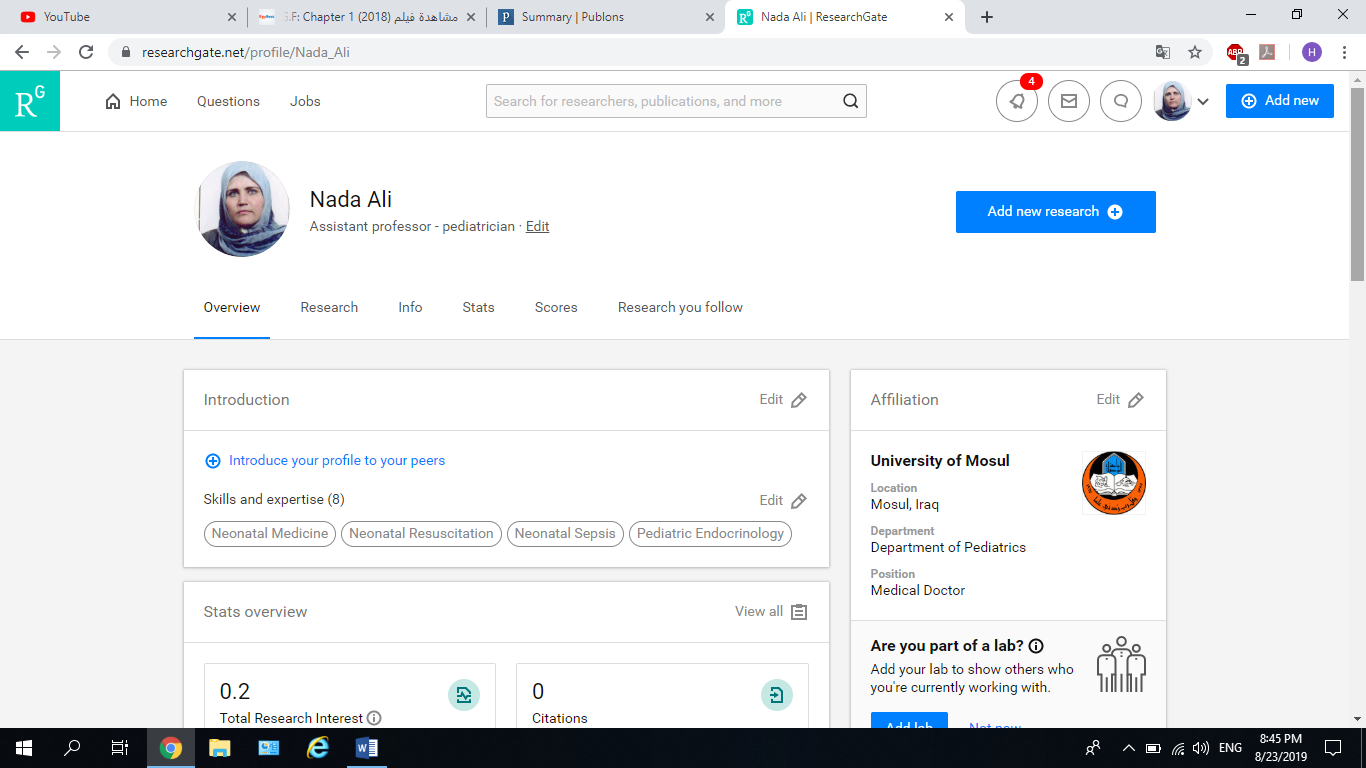 Researcher ID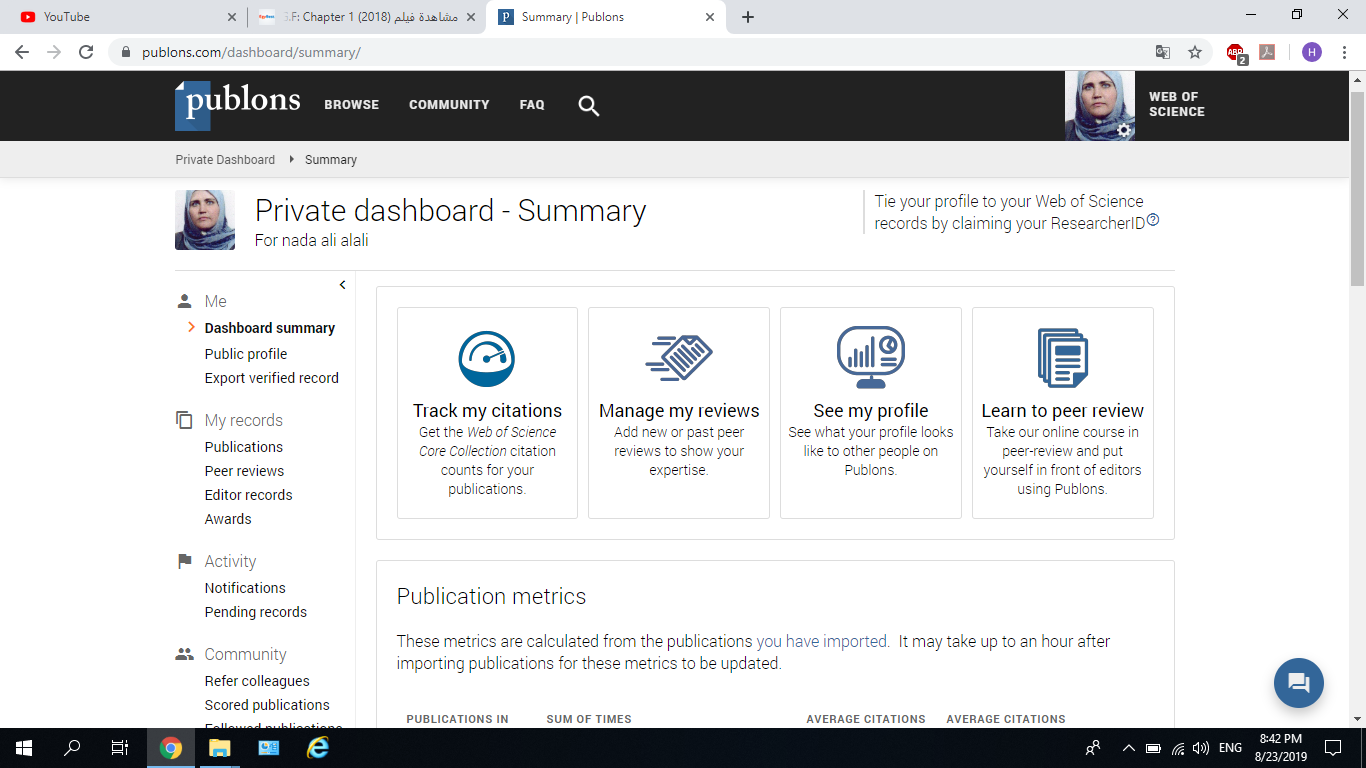 Google scholar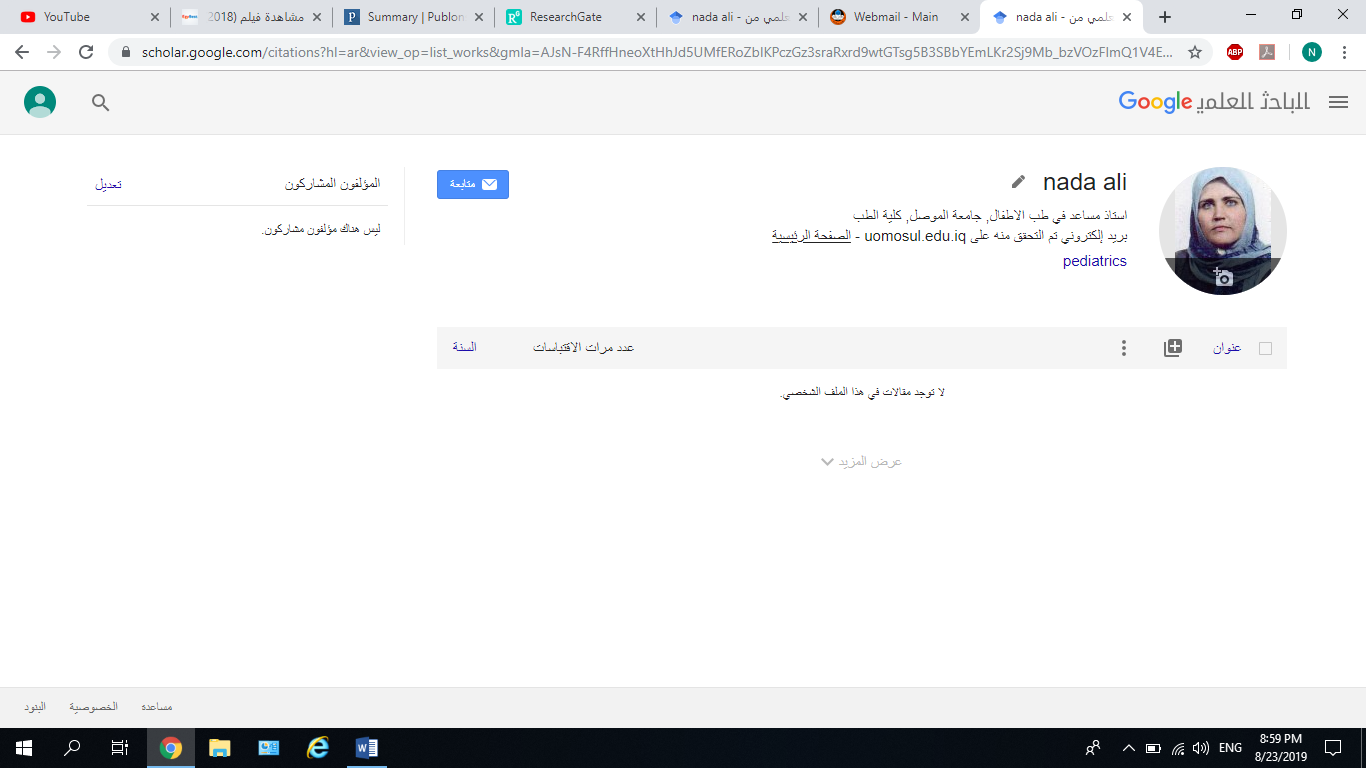 